Publicado en Madrid el 15/01/2020 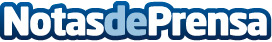 Acuerdo estratégico entre Jiménez Astorga Abogados y Grupo Remove para la defensa de la reputación onlineAcuerdo entre el bufete Jiménez Astorga Abogados y Consultores y Grupo Remove para la defensa de empresas y particulares en el área de reputación online, rectificación y reposicionamiento de noticias falsas o inexactasDatos de contacto:Guillermo Jimenez607711607Nota de prensa publicada en: https://www.notasdeprensa.es/acuerdo-estrategico-entre-jimenez-astorga Categorias: Nacional Derecho Marketing E-Commerce http://www.notasdeprensa.es